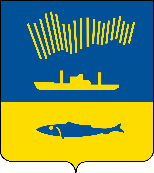 АДМИНИСТРАЦИЯ ГОРОДА МУРМАНСКАПОСТАНОВЛЕНИЕ15.04.2021                                                                                                        № 1014В соответствии с Федеральным законом от 28.12.2009 № 381-ФЗ                  «Об основах государственного регулирования торговой деятельности в Российской Федерации», Федеральным законом от 06.10.2003 № 131-ФЗ             «Об общих принципах организации местного самоуправления в Российской Федерации», руководствуясь Уставом муниципального образования город Мурманск, п о с т а н о в л я ю: 1. Внести в порядок организации размещения нестационарных торговых объектов на территории муниципального образования город Мурманск, утверждённый постановлением администрации города Мурманска от 13.06.2013 № 1462 (в ред. постановлений от 19.09.2013 № 2460, от 05.06.2014 № 1748,             от 22.08.2014 № 2708, от 25.11.2014 № 3884, от 29.01.2016 № 194, от 01.11.2016 № 3316, от 26.12.2016 № 3959), изменения согласно приложению к настоящему постановлению.2. Отделу информационно-технического обеспечения и защиты информации администрации города Мурманска (Кузьмин А.Н.) разместить настоящее постановление с приложением на официальном сайте администрации города Мурманска в сети Интернет.3. Редакции газеты «Вечерний Мурманск» (Хабаров В.А.) опубликовать настоящее постановление с приложением.4. Настоящее постановление вступает в силу со дня официального опубликования.5. Контроль за выполнением настоящего постановления возложить на заместителя главы администрации города Мурманска Синякаева Р.РВременно исполняющий полномочияглавы администрации города Мурманска                                       В.А. ДоцникПриложение к постановлению администрациигорода Мурманскаот 15.04.2021 № 1014Изменения в порядок организации размещения нестационарных торговых объектов на территории муниципального образования город Мурманск, утверждённый постановлением администрации города Мурманска от 13.06.2013 № 1462 (в ред. постановлений от 19.09.2013 № 2460, от 05.06.2014 № 1748, от 22.08.2014 № 2708, от 25.11.2014 № 3884, от 29.01.2016 № 194, от 01.11.2016 № 3316, от 26.12.2016 № 3959)1. Пункт 1.2 раздела 1 Порядка изложить в новой редакции:«1.2. Настоящий Порядок не распространяется на размещение:– нестационарных торговых объектов на территориях розничных рынков и ярмарок, в том числе ярмарок выходного дня;– нестационарных торговых объектов на территории муниципального образования город Мурманск, в которых оказываются лицензируемые виды деятельности.».	2. По тексту Порядка слова «ассортимент реализуемой продукции» заменить словами «ассортиментный перечень товаров и услуг» в соответствующих падежах.3. Абзац 2 раздела 2 Порядка после слова «автокафе» дополнить словами    «, фудтрак, кафе-фургон с мобильной кухней».4. Абзац 3 раздела 2 Порядка изложить в новой редакции:«– торговый павильон, ярмарочный домик, бовер, блок-контейнер – отдельно стоящее строение (часть строения) или сооружение (часть сооружения) с замкнутым пространством, имеющее торговый зал и рассчитанное на одно или несколько рабочих мест продавцов;».5. Абзац 4 раздела 2 Порядка изложить в новой редакции:«– киоск, фудтрак модели Street Mini и SM, мини Фреш-Бар – сооружение без торгового зала с замкнутым пространством, внутри которого оборудовано одно рабочее место продавца и осуществляется хранение товарного запаса;».6. Пункт 3.2 раздела 3 Порядка изложить в новой редакции:«3.2. Нестационарные торговые объекты должны иметь информационную табличку с указанием фирменного наименования субъекта розничной торговли, его юридического адреса, а также режима работы. В случае, если собственником (правообладателем) нестационарного торгового объекта является индивидуальный предприниматель, на вывеске дополнительно указываются сведения о его государственной регистрации.».7. Абзац 12 пункта 3.6 раздела 3 Порядка исключить. 8. Абзац 1 подпункта 3.9.1 пункта 3.9 раздела 3 Порядка изложить в новой редакции:«3.9.1. На круглогодичный период для автолавок, автоприцепов, автокафе, фудтраков, кафе-фургонов с мобильной кухней, торговых павильонов, ярмарочных домиков, боверов, блок-контейнеров, киосков, фудтраков модели Street Mini и SM, мини Фреш-Баров; на сезонный период для торговых палаток, сезонных кафе, бахчевых развалов, ёлочных базаров:».9. Раздел 3 Порядка дополнить новыми пунктами 3.11, 3.12, 3.13, 3.14 следующего содержания:«3.11. Требования, указанные в пункте 3.6 раздела 3 настоящего Порядка, в части запрета размещения в границах красных линий не распространяются на киоски по продаже печатных изделий при условии реализации в них не менее 50% от общего количества реализуемой продукции - печатной продукции, включая периодические печатные издания.3.12. Внешний вид нестационарных торговых объектов должен гармонично вписываться в единую концепцию наружного архитектурного облика города Мурманска.        	Для продвижения торговой марки субъектам розничной торговли рекомендуется использовать символику местных производителей, цветовые решения бренда города Мурманска.       	Нестационарный торговый объект должен содержаться в технически исправном состоянии, не иметь внешних механических повреждений, нарушений целостности конструкций, должен быть выполнен из современных, экологически безопасных строительных и отделочных материалов. 3.13. Установленные на территории муниципального образования город Мурманск нестационарные торговые объекты, имеющие внешние механические повреждения, нарушения целостности конструкции, введённые ранее в эксплуатацию, адрес размещения которых включен в Схему размещения, подлежат замене за счёт собственника торгового объекта на объект современной конструкции (современного образца, другого разрешённого типа) по решению комиссии по организации размещения нестационарных торговых объектов на территории муниципального образования город Мурманск площадью, не превышающей размеры введённого ранее нестационарного торгового объекта.3.14. Не допускается размещение возле нестационарных торговых объектов выносных лотков, ящиков, холодильного оборудования.».10. Раздел 4 Порядка изложить в новой редакции:«4. Требования к размещению автолавок, автоприцепов, автокафе, фудтраков, кафе-фургонов с мобильной кухнейНа территории муниципального образования город Мурманск допускается размещение автолавок, автоприцепов, автокафе, фудтраков, кафе-фургонов с мобильной кухней (далее – автотранспортное средство) при наличии:– стационарного торгового объекта или объекта общественного питания для хранения и подготовки товаров к продаже;– договора на вывоз твёрдых коммунальных отходов;– договора на санитарную обработку автотранспортного средства, заключенного со специализированным предприятием, с периодичностью обработки, установленной законодательством;- свидетельства о регистрации автотранспортного средства в ГИБДД УМВД России или гражданско-правового договора, предоставляющего иное вещное право на автотранспортное средство, в случае, если субъект розничной торговли не является собственником автотранспортного средства.».11. Раздел 5 Порядка изложить в новой редакции:«5. Требования к размещению торговых павильонов, ярмарочных домиков, боверов, блок-контейнеров, киосков, фудтраков моделей Street Mini и SM, мини Фреш-БаровНа территории муниципального образования город Мурманск допускается размещение торговых павильонов, ярмарочных домиков, боверов, киосков, фудтраков моделей Street Mini и SM, мини Фреш-Баров при наличии договора на вывоз твёрдых коммунальных отходов.».12. Абзац 2 пункта 9.5 раздела 9 Порядка изложить в новой редакции:«На ситуационном плане отображается расположение каждого размещаемого нестационарного торгового объекта путём нанесения заштрихованного прямоугольника красного цвета для обозначения места расположения автоприцепа, автолавки, автокафе, фудтрака, кафе-фургона с мобильной кухней; заштрихованного прямоугольника желтого цвета - для обозначения торгового павильона, ярмарочного домика, бовера, блок-контейнера; прямоугольника зелёного цвета - для обозначения киоска, фудтрака моделей Street Mini и SM, мини Фреш-Бара; квадрата красного цвета - для обозначения торговой палатки; заштрихованного квадрата жёлтого цвета - для обозначения сезонного кафе; заштрихованного квадрата зелёного цвета - для обозначения бахчевого развала, ёлочного базара.».13. Пункт 11.2 раздела 11 Порядка изложить в новой редакции:«11.2. Разрешение устанавливает право субъекта розничной торговли на размещение нестационарного торгового объекта в соответствии со Схемой размещения.».14. Пункт 11.3 раздела 11 Порядка изложить в новой редакции:«11.3. Субъект розничной торговли, желающий разместить нестационарный торговый объект по адресу, предусмотренному Схемой размещения, (далее – Заявитель) обращается в Комитет с приложением следующих документов:».15. Абзац 1 подпункта 11.3.1 пункта 11.3 раздела 11 Порядка после слова  «автокафе» дополнить словами «, фудтраков, кафе-фургонов с мобильной кухней».16. Абзац 1 подпункта 11.3.2 пункта 11.3 раздела 11 Порядка изложить в новой редакции:«11.3.2. Для размещения торговых павильонов, ярмарочных домиков, боверов, блок-контейнеров, киосков, фудтраков моделей Street Mini и SM, мини Фреш-Баров на круглогодичный период:».17. Подпункт в) подпункта 11.3.2 пункта 11.3 раздела 11 Порядка изложить в новой редакции:«в) акт осмотра торгового павильона или киоска (акт приёмки законченного строительством, реконструкцией или изменением функционального назначения объекта, утверждённый соответствующим распоряжением управления округа, на территории которого расположен объект) или договор купли-продажи торгового павильона, ярмарочного домика, бовера, блок-контейнера, киоска, фудтрака моделей Street Mini и SM, мини Фреш-Бара (договор аренды).».18. В пункте 11.7 раздела 11 слова «по адресам, определённым Схемой размещения,» исключить.19. Абзац 2 пункта 11.9 раздела 11 Порядка изложить в новой редакции:«- 1 года - для автолавок, автоприцепов, автокафе, фудтраков, кафе-фургонов с мобильной кухней, торговых павильонов, ярмарочных домиков, боверов, блок-контейнеров, киосков, фудтраков моделей Street Mini и SM, мини Фреш-Баров;».20. В абзаце 2 пункта 11.11 раздела 11 Порядка слово «бытовых» заменить словом «коммунальных».21. Абзац 3 пункта 11.11 раздела 11 Порядка исключить.22. Абзац 4 пункта 11.11 раздела 11 Порядка считать абзацем 3                   пункта 11.11 раздела 11 Порядка.23. Абзац 3 пункта 11.11 раздела 11 Порядка после слова «автокафе» дополнить словами «, фудтраков, кафе-фургонов с мобильной кухней».    24. Пункт 11.12 раздела 11 Порядка изложить в новой редакции:«11.12. Разрешение не подлежит передаче иным лицам.».25. Раздел 11 Порядка дополнить новым пунктом 11.15 следующего содержания:«11.15. Комитет за 14 календарных дней до даты окончания срока действия Разрешения уведомляет субъекта розничной торговли об окончании срока действия Разрешения и демонтаже установленного нестационарного торгового объекта, по истечении срока действия Разрешения.».26. Абзац 3 пункта 12.3 раздела 12 Порядка изложить в новой редакции:«- передача субъектом розничной торговли Разрешения иным лицам;». 27. В абзаце 8 пункта 12.3 раздела 12 Порядка слова «пункта 10.11» заменить словами «пункта 11.11».28. Пункт 12.4 раздела 12 Порядка изложить в новой редакции:«12.4. Комиссия рассматривает письменное заявление о прекращении действия Разрешения не позднее 30 календарных дней со дня регистрации письменного заявления. Комитет в срок не позднее пяти календарных дней со дня принятия Комиссией решения о прекращении действия Разрешения направляет Заявителю уведомление о прекращении срока действия Разрешения на право размещения нестационарного торгового объекта на территории муниципального образования город Мурманск.В случае принятия Комиссией решения о прекращении действия Разрешения, в иных случаях, предусмотренных пунктом 12.3 настоящего Порядка, субъект розничной торговли информируется Комитетом в письменной форме в течение 14 календарных дней.».29. В пункте 12.5 раздела 12 Порядка число «10» заменить числом «14».30. Пункт 13.2 раздела 13 Порядка изложить в новой редакции:«13.2. Разрешение на право размещения нестационарного торгового объекта на выездную торговлю устанавливает право субъекта розничной торговли на размещение нестационарного торгового объекта разрешённого типа и реализации ассортиментного перечня товаров и услуг согласно Плану размещения, указанному в подпункте 3.9.2 настоящего Порядка.».  31. Абзац 3 пункта 13.4 раздела 13 Порядка изложить в новой редакции:«– копии свидетельства о государственной регистрации права на стационарный объект или объект общественного питания (в случае если имущество находится в собственности, хозяйственном ведении, оперативном управлении), копии договора аренды (субаренды), заключенного на срок более одного года, со штампом о регистрации договора, или выписки из Единого государственного реестра недвижимости, копии договора аренды (субаренды), заключенного на срок менее 1 года - для автолавок, автоприцепов, автокафе,  фудтраков, кафе-фургонов с мобильной кухней, ярмарочных домиков, боверов, фудтраков моделей Street Mini и SM, мини Фреш-Баров, а также для торговых палаток по реализации продукции собственного производства;».32. Абзац 4 пункта 13.4 раздела 13 Порядка после слова «автокафе» дополнить словами «, фудтраков, кафе-фургонов с мобильной кухней».33. В пункте 13.7 раздела 13 Порядка слова «пункте 12.4» заменить словами «пункте 13.4».34. По тексту Порядка слова «Единый государственный реестр прав на недвижимое имущество и сделок с ним» в соответствующих падежах заменить словами «Единый государственный реестр недвижимости» в соответствующих падежах.35. Приложение № 1 к порядку организации размещения нестационарных торговых объектов на территории муниципального образования город Мурманск изложить в новой редакции согласно приложению № 1 к настоящим изменениям.36. Приложение № 2 к порядку организации размещения нестационарных торговых объектов на территории муниципального образования город Мурманск изложить в новой редакции согласно приложению № 2 к настоящим изменениям.37. Приложение № 3 к порядку организации размещения нестационарных торговых объектов на территории муниципального образования город Мурманск изложить в новой редакции согласно приложению № 3 к настоящим изменениям.38. Приложение № 4 к порядку организации размещения нестационарных торговых объектов на территории муниципального образования город Мурманск изложить в новой редакции согласно приложению № 4 к настоящим изменениям.39. Приложение № 5 к порядку организации размещения нестационарных торговых объектов на территории муниципального образования город Мурманск изложить в новой редакции согласно приложению № 5 к настоящим изменениям.                                                                                                           Приложение № 1                                                                                                           к изменениям                                                                                                            Приложение № 1                                                                                                           к ПорядкуРАЗРЕШЕНИЕна право размещения нестационарного торгового объекта на территории муниципального образования город Мурманскот __________                                                                                                           № ___________Настоящее Разрешение выдано  ______________________________________________                                                           наименование юридического лица,________________________________________________________________________________     его местонахождение или Ф.И.О. индивидуального предпринимателя, адрес его регистрациив том, что_______________________________________________________________________        тип нестационарного торгового объектаподлежит размещению по адресу: г. Мурманск,  _____________________________________                                                                                     адрес месторасположения_______________________________________________________________________________,с «____» __________ 20__ г.   по «____» __________ 20__ г.Ассортиментный перечень товаров и услуг, реализуемых в нестационарном торговом объекте:  ________________________________________________________________________________________________________________________________________________________________________________________________________________________________________согласно схеме размещения нестационарных торговых объектов на территории муниципального образования город Мурманск.Подпись руководителя структурного подразделения, выдавшего РазрешениеМ.П.__________________________                                                                                                                                                                                   Приложение № 2                                                                                                           к изменениям                                                                                                           Приложение № 2                                                                                                           к ПорядкуРАЗРЕШЕНИЕ на право размещения нестационарного торгового объекта 
на территории муниципального образования город Мурманск на выездную торговлю ________________________________________________________________________________наименование массового мероприятия, дата его проведения               Настоящее Разрешение выдано_____________________________________________                                                      наименование юридического лица,________________________________________________________________________________его местонахождение или Ф.И.О. индивидуального предпринимателя, адрес его регистрациив том, что_______________________________________________________________________            тип нестационарного торгового объектаподлежит размещению: город Мурманск, ___________________________________________,                                                                                           место проведения массового мероприятияторговое место № ______________, согласно плану размещения нестационарных торговых объектов на территории муниципального образования город Мурманск на выездной торговлес «____» _____________ 20__ г.   по «____» ____________ 20__ г., время работы: с  ___________ по ____________. Ассортиментный перечень товаров и услуг, реализуемых в нестационарном торговом объекте:  ________________________________________________________________________________________________________________________________________________________________________________________________________________________________________Основание:______________________________________________________________________           постановление администрации города Мурманска________________________________________________________________________________Подпись руководителя структурного подразделения, выдавшего РазрешениеМ.П.__________________________                                                                                                                                         Приложение № 3                                                                                                           к изменениям                                                                                                            Приложение № 3                                                                                                           к ПорядкуЗаявлениев комиссию по организации размещения нестационарных торговых объектов на территории муниципального образования город Мурманск на круглогодичный периодЗаявитель ________________________________________________________________________________полное наименование юридического лица, Ф.И.О. руководителя,________________________________________________________________________________Ф.И.О. индивидуального предпринимателяМестонахождение юридического лица, (индивидуального предпринимателя), почтовый адрес:___________________________________________________________________________Контактные телефоны: ____________________________________________________________Свидетельство о государственной регистрации юридического лица (индивидуального предпринимателя)ОГРН №____________________________от «_____» ______________ 20_____годаСвидетельство о постановке на учет в налоговом органе юридического лица (индивидуального предпринимателя)ИНН №____________________________от «_____» ______________ 20_____годаАдрес стационарного объекта торговли или объекта общественного питания, тип предприятия: ____________________________________________________________________________________________________________________________________________________Прошу Вас выдать (прекратить действие) разрешение(я) на право размещения нестационарного торгового объекта на территории муниципального образования город Мурманск_______________________________________________________________________           тип объекта (автолавка, автоприцеп, автокафе, фудтрак, кафе-фургон с мобильной кухней, торговый павильон, ярмарочный домик, бовер, блок-контейнер, киоск, фудтрак модели Street Mini и SM, мини Фреш-Бар)с «__» __________ 20__ г.   по «__» __________ 20__ г.по адресу: г. Мурманск,  __________________________________________________________,для реализации___________________________________________________________________                 ассортиментный перечень товаров и услуг________________________________________________________________________________________________площадью__________________м2, режим работы объекта ______________________________.С порядком организации размещения нестационарных торговых объектов на территории муниципального образования город Мурманск ознакомлен(а) _______________                                                                                                                                                                    подписьПриложение: перечень прилагаемых документов.«_____» _____________20____года    Ф.И.О.__________________________________     дата подачи заявления                                                                    подпись заявителя______________________________                                                                                                                                                                                                                                                                                                                     Приложение № 4                                                                                                           к изменениям                                                                                                           Приложение № 4                                                                                                             к ПорядкуЗаявлениев комиссию по организации размещения нестационарных торговых объектов на территории муниципального образования город Мурманскна сезонный периодЗаявитель ________________________________________________________________________________полное наименование юридического лица, Ф.И.О. руководителя,________________________________________________________________________________Ф.И.О. индивидуального предпринимателяМестонахождение юридического лица, (индивидуального предпринимателя), почтовый адрес:___________________________________________________________________________Контактные телефоны: ____________________________________________________________Свидетельство о государственной регистрации юридического лица (индивидуального предпринимателя)ОГРН №____________________________от «___» ______________ 20_____годаСвидетельство о постановке на учет в налоговом органе юридического лица (индивидуального предпринимателя)ИНН №____________________________от «___» ______________ 20_____годаАдрес стационарного объекта торговли или объекта общественного питания, тип предприятия: ____________________________________________________________________________________________________________________________________________________Прошу Вас выдать (прекратить действие) разрешение(я) на право размещения нестационарного торгового объекта на территории муниципального образования город Мурманск_______________________________________________________________________                             тип объекта (торговая палатка, сезонное кафе, бахчевой развал, ёлочный базар)с «____» __________ 20__ г.   по «____» __________ 20__ г.по адресу: г. Мурманск, __________________________________________________________,для реализации___________________________________________________________________                 ассортиментный перечень товаров и услуг________________________________________________________________________________________________площадью__________________м2, режим работы объекта ______________________________.С порядком организации размещения нестационарных торговых объектов на территории муниципального образования город Мурманск ознакомлен(а) _______________                                                                                                                                                                    подписьПриложение: перечень прилагаемых документов.«_____» _____________20____года    Ф.И.О.__________________________________     дата подачи заявления                                                                    подпись заявителя______________________________                                                                                                            Приложение № 5                                                                                                           к изменениям                                                                                                           Приложение № 5                                                                                                             к ПорядкуЗаявлениена право размещения нестационарного торгового объекта
 на территории муниципального образования город Мурманск на выездную торговлю 	Прошу Вас рассмотреть вопрос участия_______________________________________                                                                                           полное наименование юридического лица, ______________________________________________________________________________ИНН, контактный телефон, адрес электронной почты или _______________________________________________________________________________________________Ф.И.О. индивидуального предпринимателя, адрес его регистрации, ИНН, контактный телефон, адрес электронной почты_______________________________________________________________________________                        в выездной торговле при проведении массового мероприятия: _______________________________________________________________________________наименование, место и дата проведения массового мероприятия______________________________________________________________________________________________________________________________________________________________Тип нестационарного торгового объекта ____________________________________________                                                                   (автолавка, автоприцеп, автокафе, фудтрак, кафе-фургон с ______________________________________________________________________________________________мобильной кухней, ярмарочный домик, бовер, фудтрак модели Street Mini и SM, мини Фреш-Бар, торговая палатка)Ассортиментный перечень товаров и услуг, реализуемых в нестационарном торговом объекте:  ________________________________________________________________________________________________________________________________________________________________________________________________________________________________________«_____» _____________20____года    Ф.И.О.____________________________________     дата подачи заявления                                                             подпись заявителя____________________________